                                              Μην αγγίζετε ! Έχει αγκάθια! 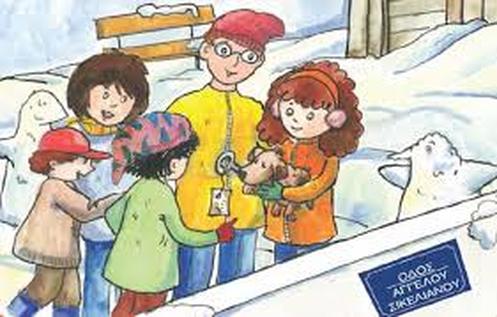                                                            Απαντώ με την ερώτηση.Τι άλλο έφτιαξαν τα παιδιά;………………………………………………………………………………………………………………………………………………………………………………………………………………………………………………………………………………………………………………………………………………Πώς ήταν ο Μολύβιος;……………………………………………………………………………………………………………………………………………………………………..Τι έσφιγγε στα δόντια του o Moλύβιος;……………………………………………………………………………………………………………………………………………………………………..                                                          Φτιάχνω προτάσεις με τις λέξεις:αγκάθι :………………………………………………………………………………………………………………………………………………………………………………………………………………………………………………………………………………………………………………………………………………κλειδί :……………………………………………………………………………………………………………………………………………………………………………………………………………………………………………………………………………………………………………………………………………..σπάγκος :………………………………………………………………………………………………………………………………………………………………………………………………………………………………………………………………………………………………………………………………………………αγγίζω :………………………………………………………………………………………………………………………………………………………………………………………………………………………………………………………………………………………………………………………………………………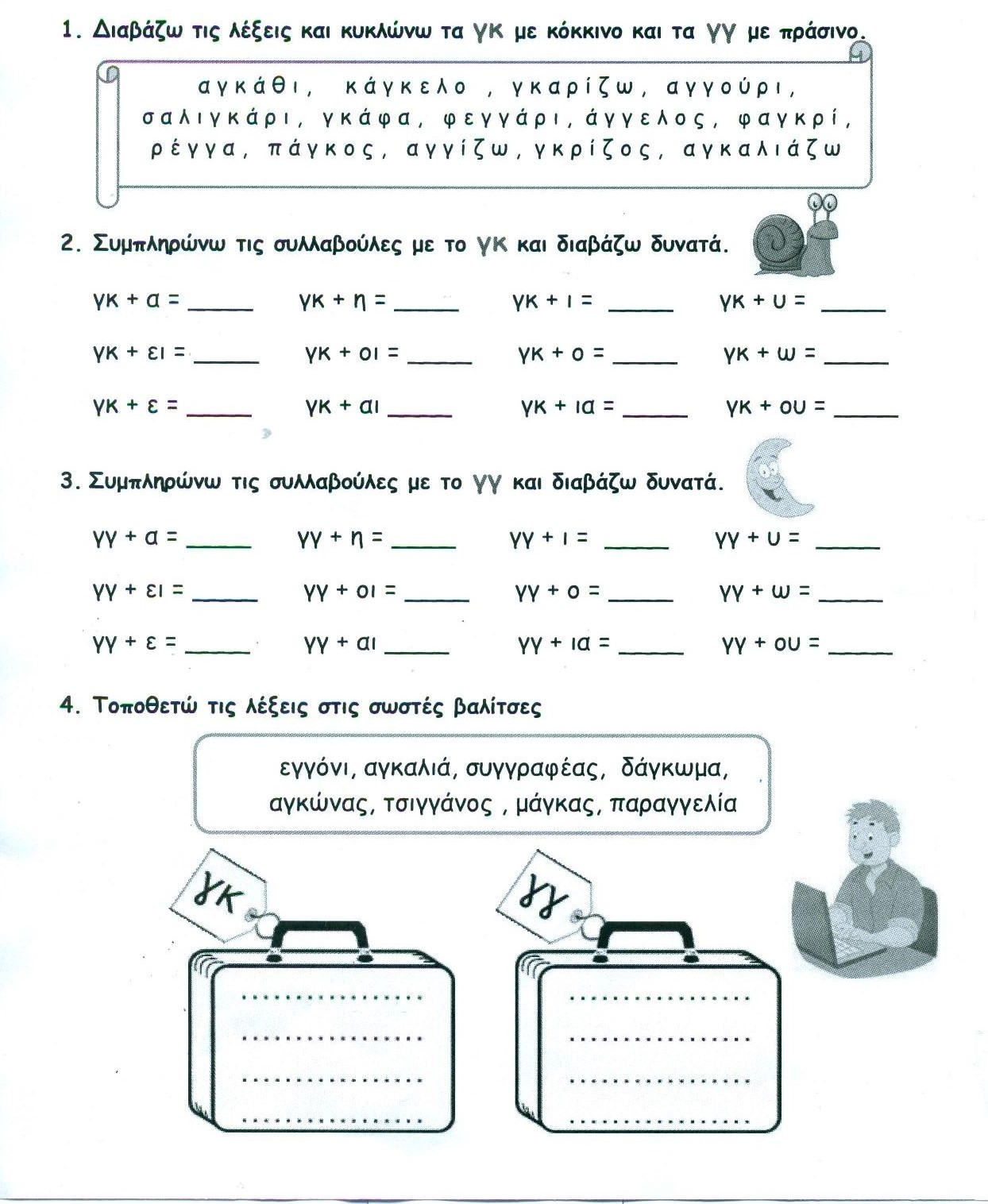 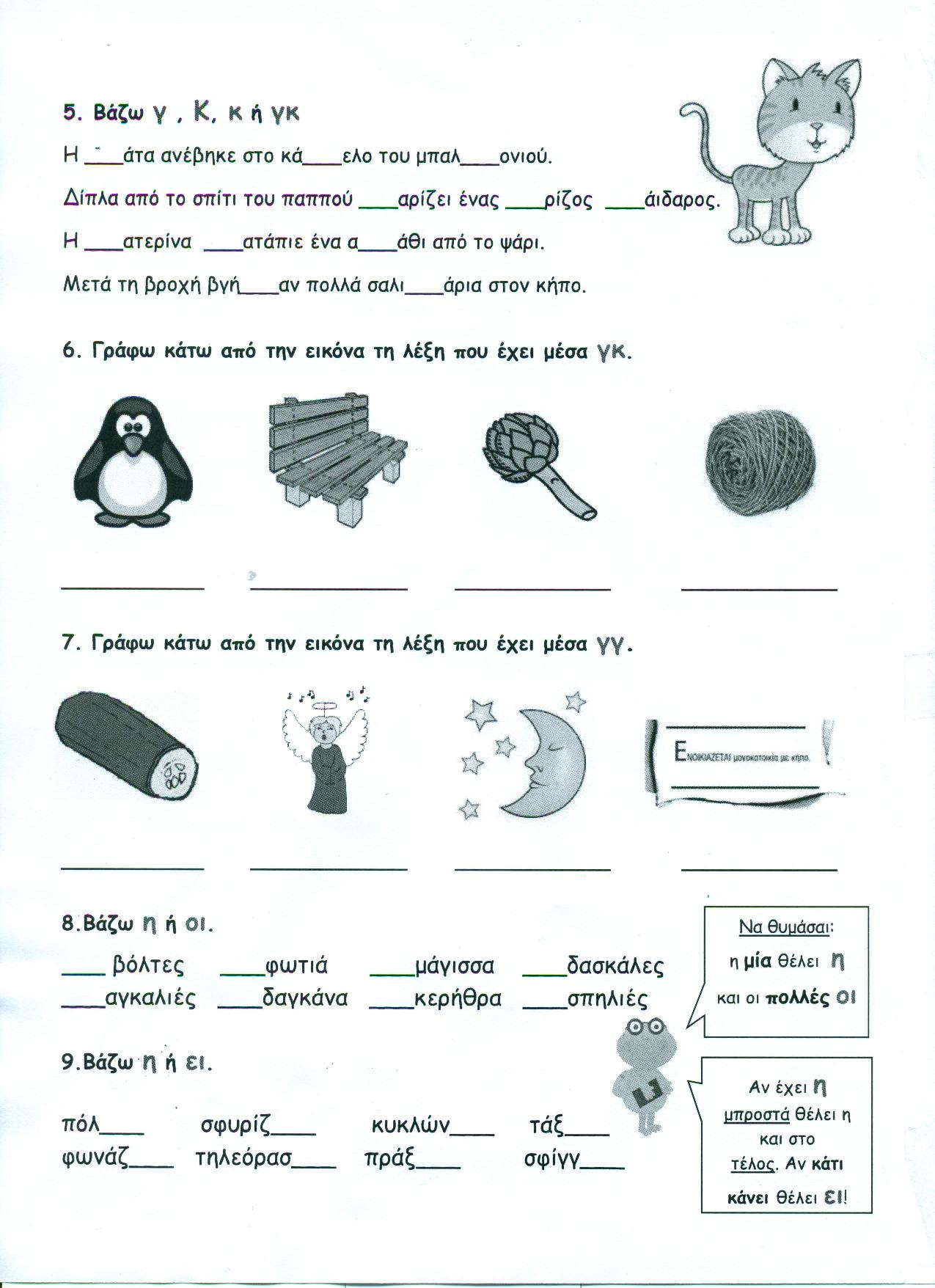 